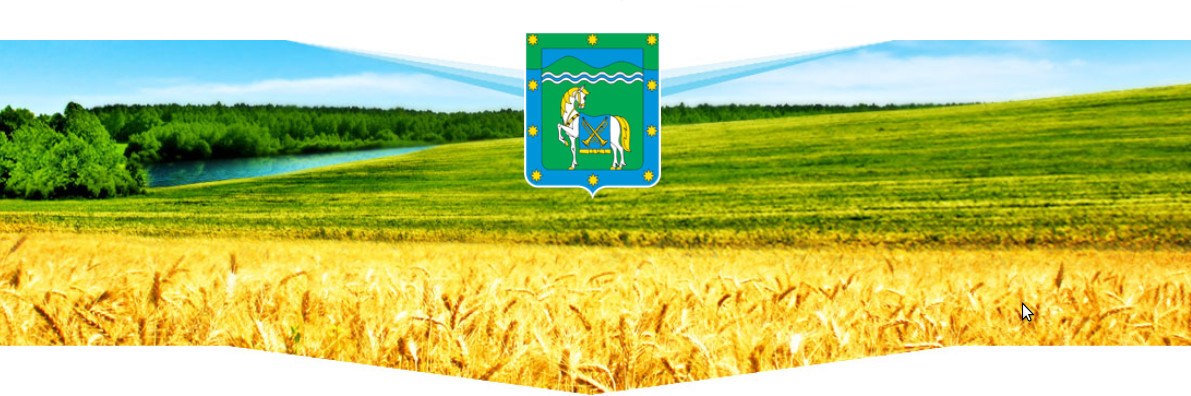 Презентацияпрограммно-методического комплектареализуемой дополнительной общеобразовательной общеразвивающей программы естественно-научной направленности «Друзья природы»Возраст обучающихся: 6-12 лет.Срок реализации: 1 год.Автор-составитель: Прокопенко Людмила Николаевна, педагог дополнительного образованияст.Темиргоевская, 2019г.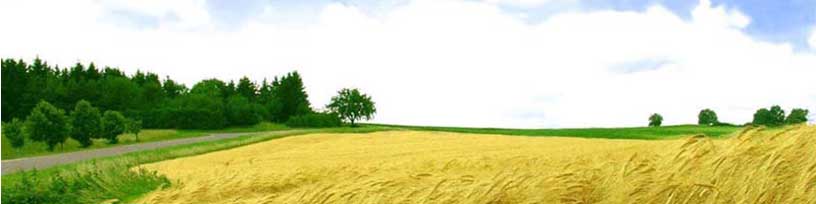 Раздел 1. Аннотация к дополнительной общеобразовательной общеразвивающей программе «Друзья природы»Дополнительная общеобразовательная общеразвивающая программа «Друзья природы» разработана для учащихся, имеющих экологическое мышление и стремящихся к познанию окружающего мира. Программа представляет возможности для самореализации: от простого расширения кругозора до исследовательской деятельности в области экологии.Вид программы – модифицированная.Уровень программы – базовый.Возраст учащихся – 6-12 летПрограмма рассчитана на 1 год (144часа)Форма обучения: очная.Автор-составитель: Прокопенко Людмила Николаевна, педагог дополнительного образования.Актуальность программы обусловлена тем, что история человечества неразрывно связана с историей природы. На современном этапе вопросы традиционного взаимодействия ее с человеком выросли в глобальную экологическую проблему. Если в ближайшем будущем люди не научатся бережно относиться к природе, они погубят себя, а для этого надо воспитывать экологическую культуру и ответственность. Воспитание у молодого поколения экологической грамотности все больше выступает на первый план в современной системе образования. Немаловажным является запрос со стороны общественности и школы на образовательную программу данной направленности.Новизна данной образовательной программы заключается в том, что она даёт возможность изучать теоретические вопросы не только в деятельно–практическом аспекте, но и путем создания интерактивной развивающей тематической среды для учащихся. В программу внесены воспитательные массовые мероприятия. Программа дополнена темами по экологической безопасности, увеличено количество практических занятий и экскурсий. Также, учитывая диагностику занятий и уровень заинтересованности детей при разных видах деятельности, скорректированы формы проведения некоторых занятий.  Запланировано изменение места проведения занятий-соревнований (викторин, соревнований, эко-игр).Педагогическая  целесообразность данной программы заключается в том, что она носит деятельностный поисково-исследовательский характер. Программа предполагает погружение в изучаемые аспекты путем использования интерактивной развивающей среды, участия в мероприятиях по охране и защите окружающей среды, экскурсий, выполнения экологических проектов, проведение выставок, конкурсов, акций.Отличительной особенностью является то, что данная программа формирует готовность учащихся к совместной поисково-исследовательской деятельности по решению экологических проблем своей местности как одних из важнейших проблем современности. При этом программа выполняет важную социально-педагогическую функцию, помогая детям через активное познание экологических проблем мира стать активными творцами будущего своей планеты за счет формирования их активной гражданской позиции, экологизированного мировоззрения и миропонимания, возможности активного включения в процесс пропаганды экологических знаний, что позволит им постоянно повышать уровень своей собственной экологической культуры. Кроме того, в этом учащиеся находят возможность своей внутренней реализации через выполнение предлагаемых им различных творческих заданий и проектной деятельности.В процессе становления современной концепции экологического образования целью экологического воспитания является осознание влияния человека на природную среду. А значит, программа призвана осуществить формирование ответственного отношения к природе детей и подростков.Цель программы: формирование у учащихся устойчивого познавательного интереса к экологической науке, расширение и обобщение спектра специализированных знаний об окружающей среде, о связях человека и природы, развитие личностных качеств, необходимых для дальнейшего самоопределения.	Достижение цели осуществляется в процессе путем решения следующих задач:Образовательные: -обогащать и систематизировать специализированные знания, умения;-способствовать развитию представления об экологической безопасности в современном мире, о сути отдельных глобальных экологических проблем и причинах их возникновения, о способах разрешения данных проблем, о разработке путей решения изучаемых экологических проблем и способах пропаганды экологических знаний среди жителей.Личностные: -формировать личности с выраженной гражданской позицией, чувства ответственности за экологические последствия своих действий в окружающей среде, а также способности к выполнению проектов экологически-ориентированной социальной направленности.Метапредметные: - развивать мотивацию к природоохранной деятельности, агитационной работе;-воспитывать самостоятельность, ответственность, потребность в саморазвитии, в повышении экологической культуры;Обучаясь по данной дополнительной общеобразовательной программе учащиеся:- усвоят основные положения экологической науки на основе изучения явлений природы, растительного и животного мира, влияния человека на окружающую среду;- сформируют модель экологического образа жизни;- осознают необходимость ответственного отношения к природе и активным действиям по ее охране на основе полученных знаний, проведенный исследовательских работ и воспитательных мероприятий.По мере реализации общеобразовательной программы осуществляется непрерывный мониторинг её результативности. Мониторинг проводится в виде входной, промежуточной и итоговой аттестации.Раздел 2. Аннотация основных методических разработок к дополнительной общеобразовательной общеразвивающей программе «Друзья природы»Учебно-методический комплекс дополнительной общеобразовательной общеразвивающей программы «Друзья природы» составлен в соответствии с Положением об учебно-методическом комплексе к дополнительной общеобразовательной программе Муниципального бюджетного учреждения дополнительного образования центра детского творчества ст-цы Темиргоевской. Основной целью УМК является обеспечение необходимыми учебно-методическими материалами по данной программе дополнительного образования.Основу комплекта составляют:  - дополнительная общеобразовательная общеразвивающая программа «Друзья природы»; - методические разработки занятий к программе; -диагностика результативности сформированных предметных компетенций по программе;
- оценка достижений учащихся. Программа «Друзья природы» направлена на формирование и развитие компетенций в области экологии: на формирование и систематизацию у учащихся не только системы знаний об окружающем мире, но и развитие экологического мировоззрения.Методические разработки занятий по программе включают в себя разработки занятий, проводимых в образовательной организации.Диагностика результативности программы по С.С.Кашлеву, С.Н. Глазычеву, учитывает познавательный, мотивационно-ценностный и деятельностный критерии. Оценка достижений учащихся позволяет отследить не только результативность участия в конкурсах и акциях различного уровня, показывает уровень способности выполнения проектов экологически-ориентированной социальной направленности, но и выявляет активную гражданскую позицию ребенка. В качестве основных методических разработок к программе представлены коллективные и индивидуальные исследовательские работы, выполненные в объединении «Друзья природы» под руководством педагога. Например, коллективная исследовательская работа 2018 года «Экологический мониторинг» (приложение №1), индивидуальная исследовательская работа «Зависимость урожайности батата от выбора места выращивания» приложение № 2).Раздел 3. Динамика результативности реализации дополнительной общеобразовательной общеразвивающей программы «Друзья природы»Контроль знаний, умений и навыков учащихся является одним из элементов оценки качества образования. Для проведения мониторинга педагог использует диагностику, созданную на основе материала для выявления уровня сформированности экологической культуры у учащихся по С.С.Кашлеву, С.Н. Глазычеву, учитывающую познавательный, мотивационно-ценностный и деятельностный критерии. Проводится промежуточная аттестация, которая представляет собой оценку качества усвоения учащимися дополнительной общеобразовательной общеразвивающей программы. Проследить динамику результативности освоения программы возможно через сравнения групп учащихся, завершивших обучение по программе:	Результативность за прошедшие 3 учебных года показывает стабильно высокий уровень освоения программного материала, следовательно, и развития экологической культуры детей.Результаты исследований показывают положительную динамику обучения и развития учащихся и коллектива в целом, что дает возможность говорить о правильном выборе учебного материала и педагогических технологий.Полный текст динамики результативности образовательной программы размещен на сайте учреждения: http://detskoetvorchestvo.ru/4832.htmlУчебный годУровень сформированности экологической культурыУровень сформированности экологической культурыУровень сформированности экологической культурыУчебный годВысокий (30-36б)Средний(18-29б)Низкий (0-17б)2015-20169уч. (~60%)5уч. (~34%)1уч. (~6%)2016-20178уч (~53%)7уч. (~47%) -2017-201810уч (~67%)5 уч. (~34%) -